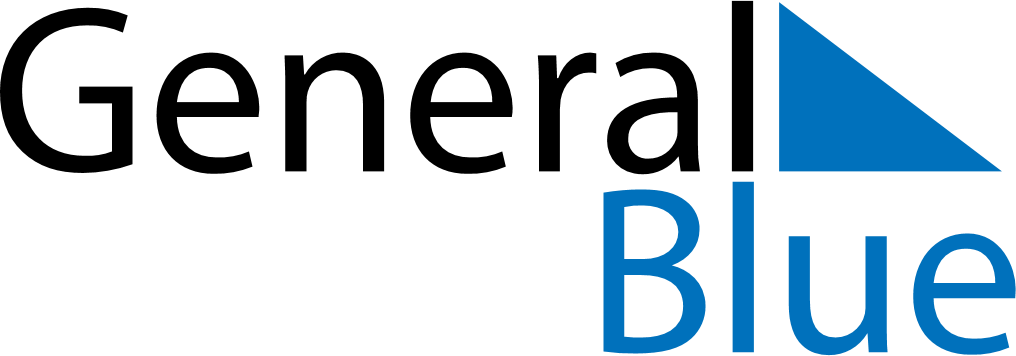 December 2024December 2024December 2024December 2024December 2024December 2024Shimsk, RussiaShimsk, RussiaShimsk, RussiaShimsk, RussiaShimsk, RussiaShimsk, RussiaSunday Monday Tuesday Wednesday Thursday Friday Saturday 1 2 3 4 5 6 7 Sunrise: 9:18 AM Sunset: 4:13 PM Daylight: 6 hours and 55 minutes. Sunrise: 9:20 AM Sunset: 4:12 PM Daylight: 6 hours and 52 minutes. Sunrise: 9:22 AM Sunset: 4:11 PM Daylight: 6 hours and 49 minutes. Sunrise: 9:23 AM Sunset: 4:10 PM Daylight: 6 hours and 47 minutes. Sunrise: 9:25 AM Sunset: 4:10 PM Daylight: 6 hours and 44 minutes. Sunrise: 9:27 AM Sunset: 4:09 PM Daylight: 6 hours and 42 minutes. Sunrise: 9:28 AM Sunset: 4:08 PM Daylight: 6 hours and 39 minutes. 8 9 10 11 12 13 14 Sunrise: 9:30 AM Sunset: 4:07 PM Daylight: 6 hours and 37 minutes. Sunrise: 9:31 AM Sunset: 4:07 PM Daylight: 6 hours and 35 minutes. Sunrise: 9:32 AM Sunset: 4:06 PM Daylight: 6 hours and 34 minutes. Sunrise: 9:34 AM Sunset: 4:06 PM Daylight: 6 hours and 32 minutes. Sunrise: 9:35 AM Sunset: 4:06 PM Daylight: 6 hours and 30 minutes. Sunrise: 9:36 AM Sunset: 4:06 PM Daylight: 6 hours and 29 minutes. Sunrise: 9:37 AM Sunset: 4:05 PM Daylight: 6 hours and 28 minutes. 15 16 17 18 19 20 21 Sunrise: 9:38 AM Sunset: 4:05 PM Daylight: 6 hours and 27 minutes. Sunrise: 9:39 AM Sunset: 4:05 PM Daylight: 6 hours and 26 minutes. Sunrise: 9:40 AM Sunset: 4:05 PM Daylight: 6 hours and 25 minutes. Sunrise: 9:41 AM Sunset: 4:06 PM Daylight: 6 hours and 24 minutes. Sunrise: 9:42 AM Sunset: 4:06 PM Daylight: 6 hours and 24 minutes. Sunrise: 9:42 AM Sunset: 4:06 PM Daylight: 6 hours and 23 minutes. Sunrise: 9:43 AM Sunset: 4:07 PM Daylight: 6 hours and 23 minutes. 22 23 24 25 26 27 28 Sunrise: 9:43 AM Sunset: 4:07 PM Daylight: 6 hours and 23 minutes. Sunrise: 9:44 AM Sunset: 4:08 PM Daylight: 6 hours and 24 minutes. Sunrise: 9:44 AM Sunset: 4:08 PM Daylight: 6 hours and 24 minutes. Sunrise: 9:44 AM Sunset: 4:09 PM Daylight: 6 hours and 24 minutes. Sunrise: 9:44 AM Sunset: 4:10 PM Daylight: 6 hours and 25 minutes. Sunrise: 9:44 AM Sunset: 4:11 PM Daylight: 6 hours and 26 minutes. Sunrise: 9:44 AM Sunset: 4:12 PM Daylight: 6 hours and 27 minutes. 29 30 31 Sunrise: 9:44 AM Sunset: 4:13 PM Daylight: 6 hours and 28 minutes. Sunrise: 9:44 AM Sunset: 4:14 PM Daylight: 6 hours and 29 minutes. Sunrise: 9:44 AM Sunset: 4:15 PM Daylight: 6 hours and 31 minutes. 